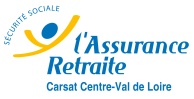 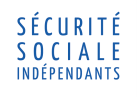 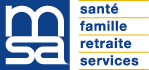 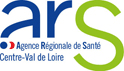 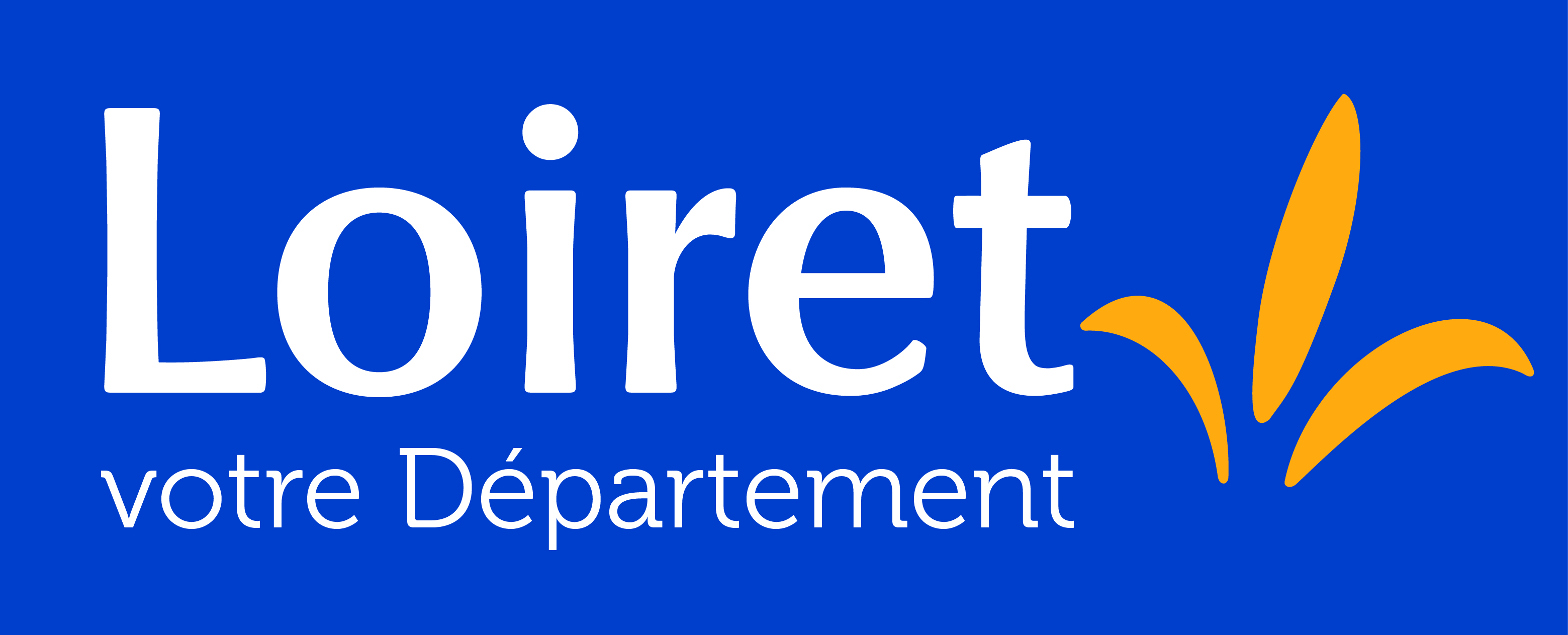 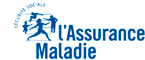 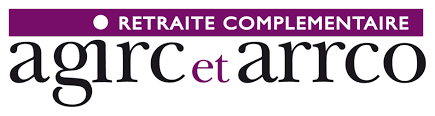 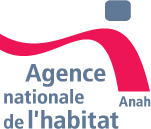 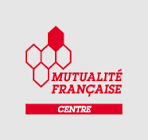 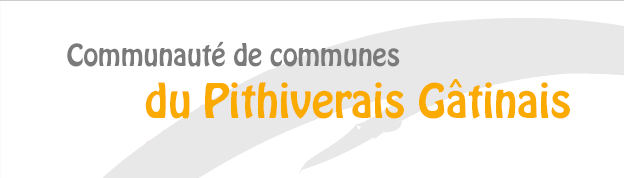 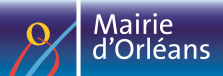 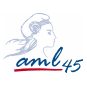 CONFÉRENCE DES FINANCEURS DE LA PRÉVENTION DE LA PERTE D’AUTONOMIE DES PERSONNES AGEES▬▬▬▬▬APPEL A INITIATIVES POUR LA MISE EN ŒUVRE D’ACTIONS COLLECTIVES DE PREVENTION DE LA PERTE D’AUTONOMIE DES PERSONNES AGEES DE60 ANS ET PLUS▬▬▬▬▬DOSSIER DE CANDIDATURE La date limite de réception des dossiers est fixée au 30 mars 2018. L’envoi des dossiers par voie électronique (cfppa45@loiret.fr) est à privilégier.Le dossier peut toutefois être remis en mains propres contre remise d’un accusé de réception à l’adresse suivante (adresse physique) :DEPARTEMENT DU LOIRETMaison de l’autonomie15 rue Claude Lewy45100 ORLEANSDans les plages horaires suivantes : 	8h30 – 12h00 		13h30 – 17h00 (16h00 le vendredi)IDENTITE DU PORTEUR DE PROJET :Identité de la structureIdentité du responsable et de la personne chargée du dossierPRESENTATION DU PROJETNom/intitulé du projet :Objectif(s) du projet :Thématique :Moyen(s) d’interventionHistoriqueContenu de l’action :Public cible de l’action :Lieu de l’action :Calendrier prévisionnel et durée de l’action :Moyens affectés au projetPilote(s) du projetCout et financement de l’actionParticipation financière des usagersPartenariatIndicateurs et outils d’évaluation envisagés :Le représentant légal de la structure certifie l’exactitude des informations portées dans le présent dossier de demande d’accompagnement financier. Il s’engage à informer la conférence des financeurs du Loiret de toutes modifications apportées à ce projet notamment dans son budget prévisionnel de financement.Budget prévisionnel de l’actionLe candidat doit présenter un budget prévisionnel détaillé et équilibré de l’action envisagée.(1) Seules les rubriques vous concernant sont à remplir.(2) Ne pas indiquer les centimesListe des pièces justificatives à fournir :Merci de joindre au présent dossier de candidature, dûment complété, les pièces suivantes : 	Délégation de signature le cas échéant 	Bilan et compte de résultat de l’année précédente 	Relevé d’identité bancaire ou postal 	Copie des derniers statuts déposés ou approuvés datés et signés 	Photocopie du récépissé de déclaration de l’association à la Préfecture le cas 	échéant	Attestation de paiement émanant de l’organisme de protection sociale chargé du 	recouvrement des cotisations et des contributions datant de moins de 6 mois 	Extrait K-bis, le cas échéantToutes les pièces demandées font partie intégrante du dossier de candidatureVeuillez les transmettre dûment remplies, datées et signées PORTEUR DE PROJET NOM DU PROJET Nom : Statut juridique : Objet social (activités principales) :Adresse du siège social :CP	Ville :Téléphone : (fixe) 		(portable)Adresse mail : N° SIRET/SIRENCode NAF (APE)Adresse de l’antenne (si différente) :CP	Ville :Le représentant légalNom : 	Prénom : Fonction : Fonction : Téléphone : (fixe) 		(portable)Téléphone : (fixe) 		(portable)Adresse mail : Adresse mail : En cas d’absence, personne à contacter :En cas d’absence, personne à contacter :La personne en charge du dossierNom : 	Prénom : Fonction : Fonction : Téléphone : (fixe) 		(portable)Téléphone : (fixe) 		(portable)Adresse mail : Adresse mail : En cas d’absence, personne à contacter :En cas d’absence, personne à contacter :Genèse du projet, besoins identifiés, stratégie de mobilisation du public …Santé Globale/Bien vieillir dont :Nutrition / diététiqueMémoireSommeilActivités physiques et atelier équilibre / Prévention des chutesStimulations sensoriellesBien-être et estime de soiHygièneLien social / Difficultés sociales / isolementSécurisation du cadre de vie / repérage des fragilitésDéveloppement du lien social / de la citoyennetéHabitat et cadre de vieAutres actions collectives dont :Accès à l’information et aux droitsSécurité routièrePréparation à la retraiteAtelierNombre d’ateliers________________Nombre de séances par atelier : ________________ConférenceForum / salonSortiesVisite à domicileAutres________________________________Nouveau projet Adaptation d’un projet existantPréciser brièvement, le projet déjà existantRenouvellement d’un projetSupports et moyens utilisés / Description de l’action / Thématiques traitéesType d’usagers et nombre prévisionnel de personnes concernées : ex : groupes de 15 personnes seules âgées de 65 à 75 ans résidant sur la commune, le canton de…NB : s’agissant de prévention, les textes imposent que 40 % du public bénéficiaire de l’action ne remplisse pas les conditions de perte d’autonomie qui le rendrait éligible à l’APADétailler le(s) lieu(x) du déroulé de l’action Calendrier prévisionnel mentionnant des dates et non des périodesEquipement, matériel, locaux, moyens humaines (ETP dédiés)Coût total de l'action en   _____________    €Montant de la subvention demandée auprès de la conférence des financeurs : _________    €Une participation financière est-elle demandée aux participants :     OUI        NON  Si oui, pour quel montant ? __________________€PartenairesRôles dans le projetFinancement Rapport d’activité : nombre d’ateliers, de sessions, … de personnes concernées. Evaluation de l’impact, des enseignements tirés de ces actions pour chacun de ses bénéficiaires ou plus globalement (meilleure connaissance du public, modélisation envisagée de la méthodologie d’intervention en vue de son essaimage, découverte ou renforcement d’un partenariat…).Outils : enquêtes de satisfaction (anonymes ou pas, en groupe ou par téléphone,...), réflexions en équipe animée par les professionnels,…Je soussigné(e) 	En ma qualité de 	Certifie l’exactitude des renseignements et éléments fournis dans le cadre de cette demandeFait à :		Le : 	Je soussigné(e) 	En ma qualité de 	Certifie l’exactitude des renseignements et éléments fournis dans le cadre de cette demandeFait à :		Le : 	SignatureCachet de la structureDépensesMontantRecettesmontantAchats spécifiques au projet€Fonds propres              €Prestations de services               €Matières et fournitures               €Participation des usagers               €Petits équipements               €Autres (Précisez) :               €Subventions demandées                €Appel à initiatives 2017 « Action collectives » Conférence des Financeurs 45€ Services extérieurs               €Carsat Centre-Val de Loire               €locations               €ARS               €Entretien                €MSA               €Assurance               €RSI                €Documentation               €Région               €Autres (Précisez) :               €Commune               €Fonds Européens               €Autres services extérieurs               €Autres (Précisez)               €Honoraires               €Publicité               €CNASEA (Emploi aidés)                €Déplacements, missions               €Fondation (Précisez)                € Frais postaux               €Banques                €Autres (Précisez)               €Autres Produits (Précisez)                   €Charges de personnel               €Salaires et charges               €Autres Charges (Précisez)               €Charges exceptionnelles               €Produits exceptionnels               €Emploi des contributions volontaires en nature               €Emploi des contributions volontaires en nature               €COUT TOTAL DU PROJET               €TOTAL DES RECETTES               €Budget prévisionnel de la structure  approuvé par les instances statutaires pour l'exerciceBudget prévisionnel de la structure  approuvé par les instances statutaires pour l'exerciceBudget prévisionnel de la structure  approuvé par les instances statutaires pour l'exerciceBudget prévisionnel de la structure  approuvé par les instances statutaires pour l'exerciceDépenses (1)Dépenses (1)Montant en euros (2)Recettes(1)Montant en euros (2)Montant en euros (2)60 - Achats- Achats d'études et de prestations de service- Achats non stockés de matières et fournitures- Fournitures non stockables (eau, énergie)- Fournitures d'entretien et de petit équipement- Fournitures administratives- Autres fournitures61 - Services extérieurs- Sous traitance générale- Locations mobilières et immobilières- Entretien et réparation- Assurances- Documentation- Divers62 - Autres services extérieurs- Rémunérations intermédiaires et honoraires- Publicité, publications- Déplacements, missions et réceptions- Frais postaux et de télécommunication- Services bancaires- Divers63 - Impôts et taxes- Impôts et taxes sur rémunérations- Autres impôts et taxes64 - Charges de personnel- Rémunérations du personnel- Charges sociales- Autres charges du personnel65 - Autres charges de gestion courante67 - Charges exceptionnelles68 - Dotations aux amortissements, provisions et engagements60 - Achats- Achats d'études et de prestations de service- Achats non stockés de matières et fournitures- Fournitures non stockables (eau, énergie)- Fournitures d'entretien et de petit équipement- Fournitures administratives- Autres fournitures61 - Services extérieurs- Sous traitance générale- Locations mobilières et immobilières- Entretien et réparation- Assurances- Documentation- Divers62 - Autres services extérieurs- Rémunérations intermédiaires et honoraires- Publicité, publications- Déplacements, missions et réceptions- Frais postaux et de télécommunication- Services bancaires- Divers63 - Impôts et taxes- Impôts et taxes sur rémunérations- Autres impôts et taxes64 - Charges de personnel- Rémunérations du personnel- Charges sociales- Autres charges du personnel65 - Autres charges de gestion courante67 - Charges exceptionnelles68 - Dotations aux amortissements, provisions et engagements      €      €      €      €      €      €      €      €      €      €      €      €       €       €       €       €       €       €       €       €       €       €       €       €       €       €70 - Ventes de produits finis , prestations de services- Marchandises- Prestations de services- Produits des activités annexes74 - Subventions d'exploitation(Précisez si perçu ou à percevoir)- État (à détailler) :- Région(s) :      - Département(s) :      - Commune(s) :      - Organismes sociaux (à détailler) :- Fonds européens- CNASEA (emplois aidés)- Autres(à détailler) :75 - Autres produits de gestion courante- Cotisations- Autres76 - Produits financiers77 - Produits exceptionnels- Sur opérations de gestion- Sur exercices antérieurs78 - Dotations aux amortissements, provisions et engagements       €       €       €      €      €      €      €      €      €      €      €      €      €      €      €      €      €      €      €      €      €      €      €      €      €      €       €       €       €      €      €      €      €      €      €      €      €      €      €      €      €      €      €      €      €      €      €      €      €      €      €      €Total des Charges PrévisionnellesTotal des Charges Prévisionnelles       €Total des Produits Prévisionnels      €      €86 - Emploi des contributions volontaires en nature- Rémunérations du personnel- Charges sociales- Autres charges du personnel86 - Emploi des contributions volontaires en nature- Rémunérations du personnel- Charges sociales- Autres charges du personnel      €      €      €87 - Contributions volontaires en nature- Bénévolat- Prestations en nature- Dons en nature       €       €       €       €       €       €Total des ChargesTotal des Charges       €Total des Produits       €       €